О внесении изменений в решение Совета Спасскогомуниципального района Республики Татарстан№ 44-4 от 28.08.2009 «Об утверждении Положения о муниципальном контроле  за использованием земель на территории Спасского муниципального района Республики Татарстан»В связи с внесением изменений в Федеральный закон от 26.12.2008 № 294-ФЗ «О защите прав юридических лиц и индивидуальных предпринимателей при осуществлении государственного контроля (надзора) и муниципального контроля»РЕШИЛ:Внести следующие изменения в решение Совета  Спасского муниципального района Республики Татарстан от 28.08.2009 года № 44-4.Изложить в новой редакции:Пункт 3.6 «В исключительных случаях, связанных с необходимостью проведения сложных и (или) длительных исследований, испытаний, специальных экспертиз и расследований на основании мотивированных предложений должностных лиц органа государственного контроля (надзора), органа муниципального контроля, проводящих выездную плановую проверку, срок проведения выездной плановой проверки может быть продлен руководителем такого органа, но не более чем на двадцать рабочих дней, в отношении малых предприятий не более чем на пятьдесят часов, микропредприятий не более чем на пятнадцать часов.Пункт 3.7.1. «В ежегодных планах проведения плановых проверок юридических лиц (их филиалов, представительств, обособленных структурных подразделений) и индивидуальных предпринимателей указываются следующие сведения:1) наименования юридических лиц (их филиалов, представительств, обособленных структурных подразделений), фамилии, имена, отчества индивидуальных предпринимателей, деятельность которых подлежит плановым проверкам, места нахождения юридических лиц (их филиалов, представительств, обособленных структурных подразделений) или места фактического осуществления деятельности индивидуальными предпринимателями;2) цель и основание проведения каждой плановой проверки;3) дата начала и сроки проведения каждой плановой проверки;4) наименование органа государственного контроля (надзора) или органа муниципального контроля, осуществляющих конкретную плановую проверку. При проведении плановой проверки органами государственного контроля (надзора), органами муниципального контроля совместно указываются наименования всех участвующих в такой проверке органов».
       2.  Пункт 5.1 добавить подпунктом «привлекать Уполномоченного при Президенте Российской Федерации по защите прав предпринимателей либо уполномоченного по защите прав предпринимателей в субъекте Российской Федерации к участию в проверке».Пункт 3.7. добавить предложением «В срок до 1 сентября года, предшествующего году проведения плановых проверок, проекты ежегодных планов проведения плановых проверок направляются  в органы прокуратуры».Пункт 3.8. дополнить подпунктом «В случае, если основанием для проведения внеплановой проверки является истечение срока исполнения юридическим лицом, индивидуальным предпринимателем предписания об устранении выявленного нарушения обязательных требований и требований, установленных муниципальными правовыми актами, предметом такой проверки может являться только исполнение выданного органом муниципального контроля предписания.Добавить пункт 41. Плановые (рейдовые) осмотры41.1. Плановые (рейдовые) осмотры, обследования особо охраняемых природных территорий, лесных участков, охотничьих угодий, земельных участков, акваторий водоемов, транспортных средств  в процессе их эксплуатации проводятся уполномоченными должностными лицами Палаты имущественных и земельных отношений Спасского муниципального района в пределах своей компетенции на основании плановых (рейдовых) заданий. Порядок оформления и содержание таких заданий и порядок оформления результатов плановых (рейдовых) осмотров, обследований устанавливаются федеральными органами исполнительной власти, органами исполнительной власти субъектов Российской Федерации, осуществляющими нормативно-правовое регулирование в соответствующих сферах государственного контроля (надзора), а также органами местного самоуправления.41.2. В случае выявления при проведении плановых (рейдовых) осмотров, обследований нарушений обязательных требований должностные лица Палаты имущественных и земельных отношений Спасского муниципального района РТ принимают в пределах своей компетенции меры по пресечению таких нарушений, а также доводят в письменной форме до сведения руководителя (заместителя руководителя) Палаты имущественных и земельных отношений Спасского муниципального района РТ информацию о выявленных нарушениях для принятия решения о назначении внеплановой проверки юридического лица, индивидуального предпринимателя по основаниям, указанным в пункте 2 части 2 статьи 10  от 26.12.2008 № 294-ФЗ «О защите прав юридических лиц и индивидуальных предпринимателей при осуществлении государственного контроля (надзора) и муниципального контроля»   Глава Спасского муниципального  района                                                               К.А. НугаевСОВЕТ спасскогоМУНИЦИПАЛЬНОГО районареспублики татарстан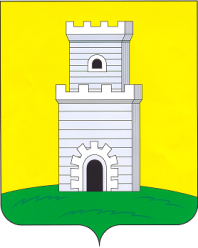 татарстан республикасыспас МУНИЦИПАЛЬрайон СОВЕТЫ___________________________________________________________________________________________________________________________________                        Р Е Ш Е Н И Е                                                                                          К А Р А Р                      18  августа  2015 год                         г. Болгар                                          № 55-5 ___________________________________________________________________________________________________________________________________                        Р Е Ш Е Н И Е                                                                                          К А Р А Р                      18  августа  2015 год                         г. Болгар                                          № 55-5 ___________________________________________________________________________________________________________________________________                        Р Е Ш Е Н И Е                                                                                          К А Р А Р                      18  августа  2015 год                         г. Болгар                                          № 55-5 